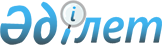 Қызылорда қалалық мәслиматының кейбір шешімдерінің қүшін жойылды деп тану туралыҚызылорда қалалық мәслихатының 2015 жылғы 23 маусымдағы № 43/6 шешімі      "Қазақстан Республикасындағы жергілікті мемлекеттік басқару және өзін-өзі басқару туралы" Қазақстан Республикасының 2001 жылғы 23 қаңтардағы Заңына, "Нормативтік құқықтық актілер туралы" Қазақстан Республикасының 1998 жылғы 24 наурыздағы Заңына сәйкес Қызылорда қалалық мәслихаты ШЕШІМ ҚАБЫЛДАЙДЫ:

      1. Қызылорда қалалық мәслихатының келесі шешімдерінің күші жойылды деп танылсын:

      - 2014 жылғы 29 шілдедегі № 31/4 "Әлеуметтік көмек көрсету, оның мөлшерлерін белгілеу және мұқтаж азаматтардың жекелеген санаттарының тізбесін айқындау қағидасын бекіту туралы" (Нормативтік құқықтық актілерді мемлекеттік тіркеу тізілімінде №4744 тіркелген, 2014 жылғы 20 тамыздағы № 55-56 ( 1078-1079) "Ақмешіт ақшамы" газетінде, 2014 жылғы 20 тамыздағы № 33 (350) "Ел тілегі" газетінде жарияланған);

      - 2015 жылғы 19 ақпандағы № 39/4 "Әлеуметтік көмек көрсету, оның мөлшерлерін белгілеу және мұқтаж азаматтардың жекелеген санаттарының тізбесін айқындау қағидасын бекіту туралы" Қызылорда қалалық мәслихатының 2014 жылғы 29 шілдедегі № 31/4 шешіміне өзгерістер мен толықтырулар енгізу туралы" (Нормативтік құқықтық актілерді мемлекеттік тіркеу тізілімінде № 4907 тіркелген, 2015 жылғы 11 наурыздағы № 18-19 (1133-1134) "Ақмешіт ақшамы" газетінде, 2015 жылғы 11 наурыздағы № 10 (379) "Ел тілегі"газетінде жарияланған);

      2. Осы шешім алғашқы ресми жарияланған күннен бастап қолданысқа енгізіледі.


					© 2012. Қазақстан Республикасы Әділет министрлігінің «Қазақстан Республикасының Заңнама және құқықтық ақпарат институты» ШЖҚ РМК
				
      Қызылорда қалалық

      мәслихатының кезекті

      ХХХХІIІ сессиясының төрайымы

А. ЕРЕЖЕЕВА

      Қызылорда қалалық

      мәслихатының хатшысы

И. ҚҰТТЫҚОЖАЕВ
